RESEARCH ARTICLETitle: Keywords: How to Use This Template?	The template details the sections that can be used in a manuscript. Note that each section has a corresponding style, which can be found in the “Styles” menu of Word. Sections that are not mandatory are listed as such. The section titles given are for articles. Review papers and other article types have a more flexible structure. Remove this paragraph and start section numbering with 11. INTRODUCTION2. MATERIALS AND METHODS*Address correspondence to this author at the 3. EXPERIMENTAL4. RESULTSFIGURES, TABLES AND SCHEMESFig. (1). Fig. (2). Table 1. 5. DISCUSSIONCONCLUSIONLIST OF ABBREVIATIONSCONSENT FOR PUBLICATIONAVAILABILITY OF DATA AND MATERIALSFUNDINGConflict of InterestAcknowledgementsREFERENCESReferences should be provided exactly in the journal's specific format.A R T I C L E  H I S T O R YReceived: Revised: Accepted: DOI: 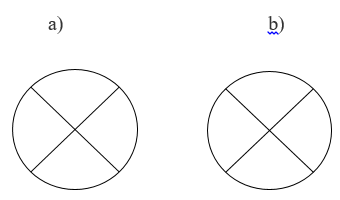 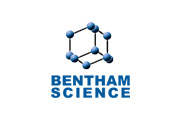 